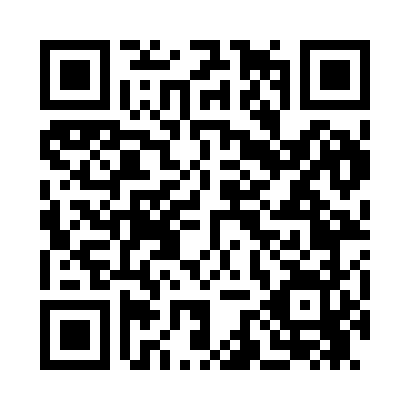 Prayer times for Alden Manor, New York, USAMon 1 Apr 2024 - Tue 30 Apr 2024High Latitude Method: Angle Based RulePrayer Calculation Method: Islamic Society of North AmericaAsar Calculation Method: ShafiPrayer times provided by https://www.salahtimes.comDateDayFajrSunriseDhuhrAsrMaghribIsha1Mon5:216:3812:594:347:208:372Tue5:196:3612:584:347:218:393Wed5:176:3412:584:347:228:404Thu5:156:3312:584:357:238:415Fri5:136:3112:574:357:248:426Sat5:116:2912:574:367:258:447Sun5:106:2812:574:367:268:458Mon5:086:2612:574:367:288:469Tue5:066:2512:564:377:298:4710Wed5:046:2312:564:377:308:4911Thu5:026:2112:564:377:318:5012Fri5:016:2012:554:387:328:5113Sat4:596:1812:554:387:338:5314Sun4:576:1712:554:387:348:5415Mon4:556:1512:554:397:358:5516Tue4:536:1412:554:397:368:5617Wed4:526:1212:544:397:378:5818Thu4:506:1112:544:407:388:5919Fri4:486:0912:544:407:399:0020Sat4:466:0812:544:407:409:0221Sun4:456:0612:534:417:419:0322Mon4:436:0512:534:417:429:0523Tue4:416:0412:534:417:439:0624Wed4:396:0212:534:417:449:0725Thu4:386:0112:534:427:459:0926Fri4:365:5912:534:427:469:1027Sat4:345:5812:524:427:479:1128Sun4:335:5712:524:437:489:1329Mon4:315:5512:524:437:499:1430Tue4:295:5412:524:437:519:16